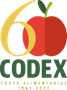 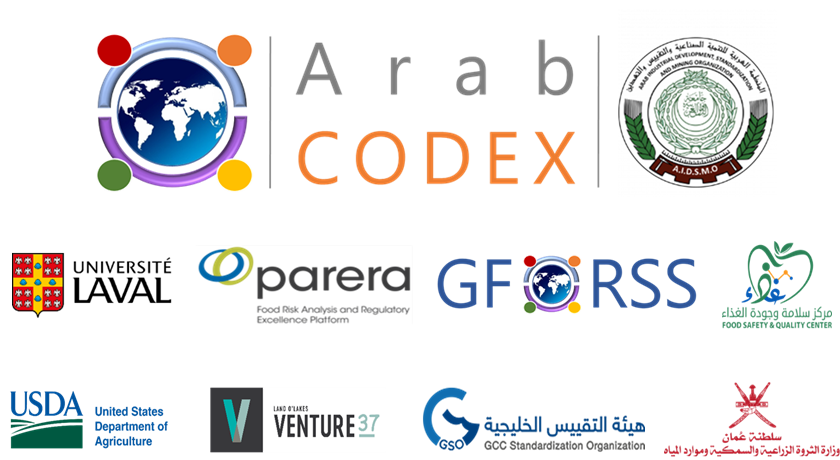 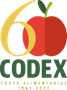 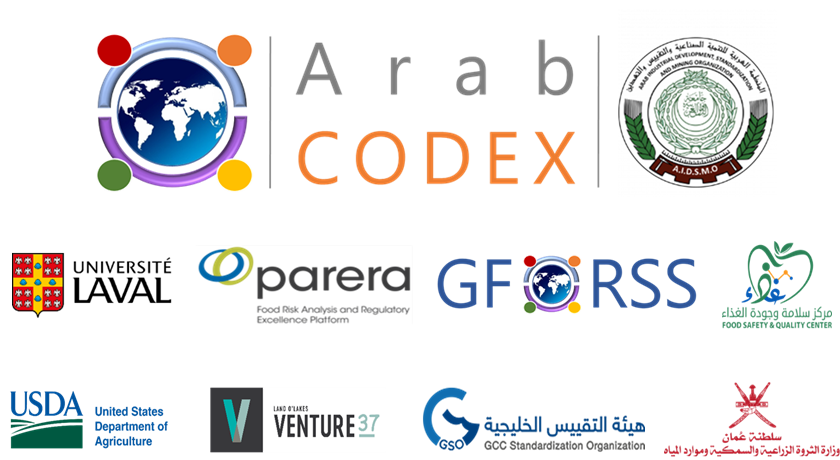 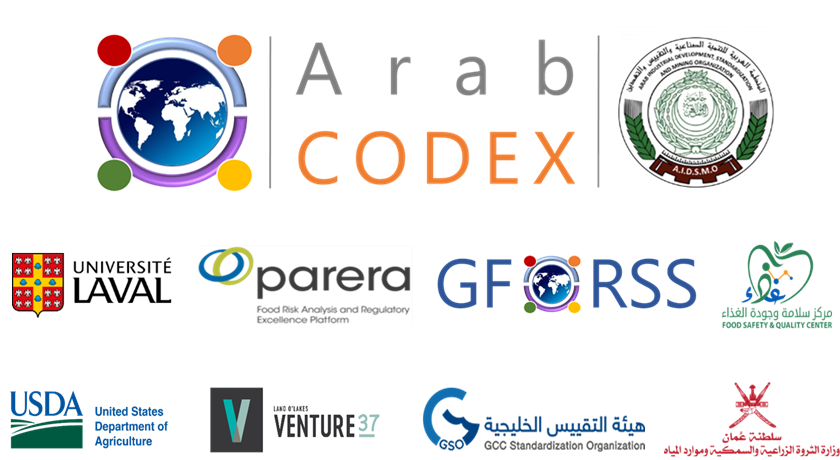 الندوة العربية الثانية للدستور الغذائيالجلسة الأولى، المناقشات الميسرة، اليوم الأول: 10 يونيو 2023السؤال رقم 1عند مراجعة إنجازات المبادرة العربية للدستور الغذائي، رتب أهمية هذه الأنشطة الرئيسية الثلاثة:	تحليل بنود جدول الأعمال	الاجتماعات التنسيقية	دعم المشاركين في اجتماع الدستور الغذائيالسؤال 2مناقشة الأنشطة/المبادرات التي تود من المبادرة العربية للدستور الغذائي القيام بها/تقديمها.السؤال 3استعراض لجان الدستور الغذائي التي تتمنى أن تعالجها المبادرة العربية للدستور الغذائي أكثر من خلال الإعداد/المشاركة في مجموعات العمل الإلكترونية وتعزيز المشاركة.أكثر من: دورات تدريبية ندوات عبر الإنترنت حول مواضيع سلامة الأغذيةالمشاركة المنسقة في مجموعات العمل الإلكترونية (EWG)أنشطة المراقبةأقل من: دورات تدريبية ندوات عبر الإنترنت حول مواضيع سلامة الأغذيةالمشاركة المنسقة في مجموعات العمل الإلكترونية (EWG)أنشطة المراقبةأنشطة أخرى، يرجى التحديد:أنشطة أخرى، يرجى التحديد: